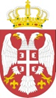 Република Србија	Дом за децу и лица ометена у развоју"Др Никола Шуменковић"Број: 920/1922.07.2019.г.У складу са чланом 63. Закона о јавним набавкама ( „ Службени гласник РС „ бр.124/12, бр.68/15), Дом за децу и лица ометена у развоју „ Др Никола Шуменковић“ Стамница, у вези ЈН МВ СРЕДСТВА ЗА ХИГИЈЕНУ бр. 855-8-19/19даје  одговор на питања потенцијалног понуђача , заведеног код Наручиова под бр. 2264/19 од 22.07.2019.г., а  која су нам постављена:Поштовани, На основу Захтева за додатним информацијама и појашњењем конкурсне документације примљеног и заведеног код Наручиоца дана 22.07.2019.г. под бројем 2264/19, Комисија за јавну набавку је извршила  поновно разматрање конкурсне документације , с обзиром да смо већ изменили конкурсну документацију у појединим деловима( карактеристике производа за партију 1 и  у погледу документа  о закљученом уговору са истим произвођачем о снабдевању ,предметним добрима за 2019.г. а од којег би вршио испоруку предмета јавне набавке Дому Стамница у вези ISO стандарда) . Што се тиче примедбе на  поседовање сертификата ISO 9001 и 14001   сматрамо да имамо право као наручиилац да тражимо додатне услове у складу са чл.76. како и стоји у конкурсној дукументацији.Подсећамо :                     ИСО 9001 је међународно признати стандард за систем управљања квалитетом (QМС). Стандард ИСО 9001 је оквир за спровођење система менаџмента квалитетом и пружа могућност за организационе перформансе у погледу квалитета производа и услуга. Он прецизира услове за управљање квалитетом, при чему организација треба да процени и покаже своју способност да обезбеди производе или услуге који задовољавају потребе корисника и важећих законских регулатива, и тиме повећа задовољење корисника.                 ИСО 14001 је стандард који се бави квалитетом производње  у циљу производње производа који не загађују животну средину-заштита животне средине.               Обзиром да се ради о Дому за децу и лица ометена у развоју дати понуђаћ треба да поседује исте.                                                                                                                                                                                                                                             Комисија за јавне набавке